附件3：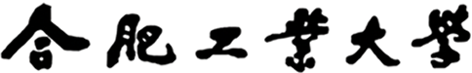 中国传统文化探究项目申请书项目名称                                     主 持 人                                       所 在 系                                       专业班级                                                                               联系电话                                     指导教师                                      申请日期                                     起止年月                                     宣城校区教务办公室填 表 须 知一、《合肥工业大学中国传统文化探究项目申请书》要按顺序逐项填写，内容要实事求是，表达要明确、严谨。空缺项要填“无”。要求一律用A4纸正反页打印，于左侧装订成册。 二、申请参加合肥工业大学中国传统文化探究项目团队人数不得超过5人（1人为立项负责人，参与合作研究者1-4人）。三、《合肥工业大学中国传统文化探究项目申请书》由申报学生所在系初审，签署意见后，一式二份报送教务办公室215室。四、如填表有不明事宜，请与教务办公室联系和咨询。（联系电话：3831359）一、申报简表一、申报简表一、申报简表一、申报简表一、申报简表一、申报简表一、申报简表一、申报简表一、申报简表一、申报简表一、申报简表一、申报简表一、申报简表一、申报简表一、申报简表一、申报简表一、申报简表项目简况项目简况项目简况项目简况项目简况项目简况项目简况项目简况项目简况项目简况项目简况项目简况项目简况项目简况项目简况项目简况项目简况项目名称项目名称项目名称项目名称申请经费（元）申请经费（元）申请经费（元）申请经费（元）起止年月起止年月起止年月主持人简况主持人简况主持人简况主持人简况主持人简况主持人简况主持人简况主持人简况主持人简况主持人简况主持人简况主持人简况主持人简况主持人简况主持人简况主持人简况主持人简况姓 名姓 名姓 名姓 名性别性别身份证号身份证号身份证号身份证号学号学号所在系所在系所在系所在系专业班级专业班级指导教师简况指导教师简况指导教师简况指导教师简况指导教师简况指导教师简况指导教师简况指导教师简况指导教师简况指导教师简况指导教师简况指导教师简况指导教师简况指导教师简况指导教师简况指导教师简况指导教师简况姓名姓名性别性别性别职称学历学历学历学历所在学院所在学院所在学院研究方向研究方向研究方向电话项目其他成员简况项目其他成员简况项目其他成员简况项目其他成员简况项目其他成员简况项目其他成员简况项目其他成员简况项目其他成员简况项目其他成员简况项目其他成员简况项目其他成员简况项目其他成员简况项目其他成员简况项目其他成员简况项目其他成员简况项目其他成员简况项目其他成员简况姓名姓名姓名性别学号学号学号学号所在系所在系所在系所在系所在系专业班级专业班级专业班级项目分工项目简介（不超过200字）项目简介（不超过200字）项目简介（不超过200字）项目简介（不超过200字）项目简介（不超过200字）项目简介（不超过200字）项目简介（不超过200字）项目简介（不超过200字）项目简介（不超过200字）项目简介（不超过200字）项目简介（不超过200字）项目简介（不超过200字）项目简介（不超过200字）项目简介（不超过200字）项目简介（不超过200字）项目简介（不超过200字）项目简介（不超过200字）二、申请理由（1000字左右，包括自身/团队具备的知识、条件、特长、兴趣、前期准备、项目研究的国内外研究现状和发展动态等）二、申请理由（1000字左右，包括自身/团队具备的知识、条件、特长、兴趣、前期准备、项目研究的国内外研究现状和发展动态等）二、申请理由（1000字左右，包括自身/团队具备的知识、条件、特长、兴趣、前期准备、项目研究的国内外研究现状和发展动态等）二、申请理由（1000字左右，包括自身/团队具备的知识、条件、特长、兴趣、前期准备、项目研究的国内外研究现状和发展动态等）二、申请理由（1000字左右，包括自身/团队具备的知识、条件、特长、兴趣、前期准备、项目研究的国内外研究现状和发展动态等）二、申请理由（1000字左右，包括自身/团队具备的知识、条件、特长、兴趣、前期准备、项目研究的国内外研究现状和发展动态等）二、申请理由（1000字左右，包括自身/团队具备的知识、条件、特长、兴趣、前期准备、项目研究的国内外研究现状和发展动态等）二、申请理由（1000字左右，包括自身/团队具备的知识、条件、特长、兴趣、前期准备、项目研究的国内外研究现状和发展动态等）二、申请理由（1000字左右，包括自身/团队具备的知识、条件、特长、兴趣、前期准备、项目研究的国内外研究现状和发展动态等）二、申请理由（1000字左右，包括自身/团队具备的知识、条件、特长、兴趣、前期准备、项目研究的国内外研究现状和发展动态等）二、申请理由（1000字左右，包括自身/团队具备的知识、条件、特长、兴趣、前期准备、项目研究的国内外研究现状和发展动态等）二、申请理由（1000字左右，包括自身/团队具备的知识、条件、特长、兴趣、前期准备、项目研究的国内外研究现状和发展动态等）二、申请理由（1000字左右，包括自身/团队具备的知识、条件、特长、兴趣、前期准备、项目研究的国内外研究现状和发展动态等）二、申请理由（1000字左右，包括自身/团队具备的知识、条件、特长、兴趣、前期准备、项目研究的国内外研究现状和发展动态等）二、申请理由（1000字左右，包括自身/团队具备的知识、条件、特长、兴趣、前期准备、项目研究的国内外研究现状和发展动态等）二、申请理由（1000字左右，包括自身/团队具备的知识、条件、特长、兴趣、前期准备、项目研究的国内外研究现状和发展动态等）二、申请理由（1000字左右，包括自身/团队具备的知识、条件、特长、兴趣、前期准备、项目研究的国内外研究现状和发展动态等）三、项目方案（1500字左右，包括项目研究主要内容、方法、方案、拟解决的关键问题等）三、项目方案（1500字左右，包括项目研究主要内容、方法、方案、拟解决的关键问题等）三、项目方案（1500字左右，包括项目研究主要内容、方法、方案、拟解决的关键问题等）三、项目方案（1500字左右，包括项目研究主要内容、方法、方案、拟解决的关键问题等）三、项目方案（1500字左右，包括项目研究主要内容、方法、方案、拟解决的关键问题等）三、项目方案（1500字左右，包括项目研究主要内容、方法、方案、拟解决的关键问题等）三、项目方案（1500字左右，包括项目研究主要内容、方法、方案、拟解决的关键问题等）三、项目方案（1500字左右，包括项目研究主要内容、方法、方案、拟解决的关键问题等）三、项目方案（1500字左右，包括项目研究主要内容、方法、方案、拟解决的关键问题等）三、项目方案（1500字左右，包括项目研究主要内容、方法、方案、拟解决的关键问题等）三、项目方案（1500字左右，包括项目研究主要内容、方法、方案、拟解决的关键问题等）三、项目方案（1500字左右，包括项目研究主要内容、方法、方案、拟解决的关键问题等）三、项目方案（1500字左右，包括项目研究主要内容、方法、方案、拟解决的关键问题等）三、项目方案（1500字左右，包括项目研究主要内容、方法、方案、拟解决的关键问题等）三、项目方案（1500字左右，包括项目研究主要内容、方法、方案、拟解决的关键问题等）三、项目方案（1500字左右，包括项目研究主要内容、方法、方案、拟解决的关键问题等）三、项目方案（1500字左右，包括项目研究主要内容、方法、方案、拟解决的关键问题等）四、项目特色与创新点四、项目特色与创新点四、项目特色与创新点四、项目特色与创新点四、项目特色与创新点四、项目特色与创新点四、项目特色与创新点四、项目特色与创新点四、项目特色与创新点四、项目特色与创新点四、项目特色与创新点四、项目特色与创新点四、项目特色与创新点四、项目特色与创新点四、项目特色与创新点四、项目特色与创新点四、项目特色与创新点五、项目进度安排（查阅资料、选题、研究方案、数据统计、处理分析、撰写研究论文和总结报告、填写结题表、参加结题答辩和成果展示等）五、项目进度安排（查阅资料、选题、研究方案、数据统计、处理分析、撰写研究论文和总结报告、填写结题表、参加结题答辩和成果展示等）五、项目进度安排（查阅资料、选题、研究方案、数据统计、处理分析、撰写研究论文和总结报告、填写结题表、参加结题答辩和成果展示等）五、项目进度安排（查阅资料、选题、研究方案、数据统计、处理分析、撰写研究论文和总结报告、填写结题表、参加结题答辩和成果展示等）五、项目进度安排（查阅资料、选题、研究方案、数据统计、处理分析、撰写研究论文和总结报告、填写结题表、参加结题答辩和成果展示等）五、项目进度安排（查阅资料、选题、研究方案、数据统计、处理分析、撰写研究论文和总结报告、填写结题表、参加结题答辩和成果展示等）五、项目进度安排（查阅资料、选题、研究方案、数据统计、处理分析、撰写研究论文和总结报告、填写结题表、参加结题答辩和成果展示等）五、项目进度安排（查阅资料、选题、研究方案、数据统计、处理分析、撰写研究论文和总结报告、填写结题表、参加结题答辩和成果展示等）五、项目进度安排（查阅资料、选题、研究方案、数据统计、处理分析、撰写研究论文和总结报告、填写结题表、参加结题答辩和成果展示等）五、项目进度安排（查阅资料、选题、研究方案、数据统计、处理分析、撰写研究论文和总结报告、填写结题表、参加结题答辩和成果展示等）五、项目进度安排（查阅资料、选题、研究方案、数据统计、处理分析、撰写研究论文和总结报告、填写结题表、参加结题答辩和成果展示等）五、项目进度安排（查阅资料、选题、研究方案、数据统计、处理分析、撰写研究论文和总结报告、填写结题表、参加结题答辩和成果展示等）五、项目进度安排（查阅资料、选题、研究方案、数据统计、处理分析、撰写研究论文和总结报告、填写结题表、参加结题答辩和成果展示等）五、项目进度安排（查阅资料、选题、研究方案、数据统计、处理分析、撰写研究论文和总结报告、填写结题表、参加结题答辩和成果展示等）五、项目进度安排（查阅资料、选题、研究方案、数据统计、处理分析、撰写研究论文和总结报告、填写结题表、参加结题答辩和成果展示等）五、项目进度安排（查阅资料、选题、研究方案、数据统计、处理分析、撰写研究论文和总结报告、填写结题表、参加结题答辩和成果展示等）五、项目进度安排（查阅资料、选题、研究方案、数据统计、处理分析、撰写研究论文和总结报告、填写结题表、参加结题答辩和成果展示等）六、拟利用资源（研究所、创新基地、实践基地、文献、资料等）六、拟利用资源（研究所、创新基地、实践基地、文献、资料等）六、拟利用资源（研究所、创新基地、实践基地、文献、资料等）六、拟利用资源（研究所、创新基地、实践基地、文献、资料等）六、拟利用资源（研究所、创新基地、实践基地、文献、资料等）六、拟利用资源（研究所、创新基地、实践基地、文献、资料等）六、拟利用资源（研究所、创新基地、实践基地、文献、资料等）六、拟利用资源（研究所、创新基地、实践基地、文献、资料等）六、拟利用资源（研究所、创新基地、实践基地、文献、资料等）六、拟利用资源（研究所、创新基地、实践基地、文献、资料等）六、拟利用资源（研究所、创新基地、实践基地、文献、资料等）六、拟利用资源（研究所、创新基地、实践基地、文献、资料等）六、拟利用资源（研究所、创新基地、实践基地、文献、资料等）六、拟利用资源（研究所、创新基地、实践基地、文献、资料等）六、拟利用资源（研究所、创新基地、实践基地、文献、资料等）六、拟利用资源（研究所、创新基地、实践基地、文献、资料等）六、拟利用资源（研究所、创新基地、实践基地、文献、资料等）七、项目预期成果（调研报告、研究论文等）七、项目预期成果（调研报告、研究论文等）七、项目预期成果（调研报告、研究论文等）七、项目预期成果（调研报告、研究论文等）七、项目预期成果（调研报告、研究论文等）七、项目预期成果（调研报告、研究论文等）七、项目预期成果（调研报告、研究论文等）七、项目预期成果（调研报告、研究论文等）七、项目预期成果（调研报告、研究论文等）七、项目预期成果（调研报告、研究论文等）七、项目预期成果（调研报告、研究论文等）七、项目预期成果（调研报告、研究论文等）七、项目预期成果（调研报告、研究论文等）七、项目预期成果（调研报告、研究论文等）七、项目预期成果（调研报告、研究论文等）七、项目预期成果（调研报告、研究论文等）七、项目预期成果（调研报告、研究论文等）八、经费预算八、经费预算八、经费预算八、经费预算八、经费预算八、经费预算八、经费预算八、经费预算八、经费预算八、经费预算八、经费预算八、经费预算八、经费预算八、经费预算八、经费预算八、经费预算八、经费预算序号支出项目支出项目支出项目支出项目支出项目支出项目金额（元）金额（元）金额（元）金额（元）主要用途主要用途主要用途主要用途备注备注总  计总  计总  计总  计总  计总  计总  计总  计总  计总  计总  计九、项目承诺九、项目承诺九、项目承诺九、项目承诺九、项目承诺九、项目承诺九、项目承诺九、项目承诺九、项目承诺九、项目承诺九、项目承诺九、项目承诺九、项目承诺九、项目承诺九、项目承诺九、项目承诺九、项目承诺1.本项目申报和材料撰写过程不存在学术不端行为。2.确保项目经费全部用于实施项目，开支范围主要包括设备费、材料费、办公用品费、测试化验加工费、印刷费、复印费、版面费、图书费、差旅费（须附调研报告）和会议费（附会议通知）等，遵照学校相关财务制度按期报销经费。3.保证项目按计划进行、取得预期成果；要积极参加创新创业大赛、勇于投入实践，参赛情况将作为项目锻炼和展示的重要内容。项目研究成果如论文、调研报告等应进行标注，标注内容为“合肥工业大学级项目（项目编号：）”。4.项目实施过程中，如因弄虚作假、管理不善造成经费使用不当、无故放弃项目、国家财产损失等现象，学校将视情节轻重收回部分或全部资助经费，情节严重的给予当事人及相关负责人纪律处分。以上内容本人已认真阅读，若项目获得立项，本人承诺严格遵照执行。           项目负责人签名：                                                                          年   月  日1.本项目申报和材料撰写过程不存在学术不端行为。2.确保项目经费全部用于实施项目，开支范围主要包括设备费、材料费、办公用品费、测试化验加工费、印刷费、复印费、版面费、图书费、差旅费（须附调研报告）和会议费（附会议通知）等，遵照学校相关财务制度按期报销经费。3.保证项目按计划进行、取得预期成果；要积极参加创新创业大赛、勇于投入实践，参赛情况将作为项目锻炼和展示的重要内容。项目研究成果如论文、调研报告等应进行标注，标注内容为“合肥工业大学级项目（项目编号：）”。4.项目实施过程中，如因弄虚作假、管理不善造成经费使用不当、无故放弃项目、国家财产损失等现象，学校将视情节轻重收回部分或全部资助经费，情节严重的给予当事人及相关负责人纪律处分。以上内容本人已认真阅读，若项目获得立项，本人承诺严格遵照执行。           项目负责人签名：                                                                          年   月  日1.本项目申报和材料撰写过程不存在学术不端行为。2.确保项目经费全部用于实施项目，开支范围主要包括设备费、材料费、办公用品费、测试化验加工费、印刷费、复印费、版面费、图书费、差旅费（须附调研报告）和会议费（附会议通知）等，遵照学校相关财务制度按期报销经费。3.保证项目按计划进行、取得预期成果；要积极参加创新创业大赛、勇于投入实践，参赛情况将作为项目锻炼和展示的重要内容。项目研究成果如论文、调研报告等应进行标注，标注内容为“合肥工业大学级项目（项目编号：）”。4.项目实施过程中，如因弄虚作假、管理不善造成经费使用不当、无故放弃项目、国家财产损失等现象，学校将视情节轻重收回部分或全部资助经费，情节严重的给予当事人及相关负责人纪律处分。以上内容本人已认真阅读，若项目获得立项，本人承诺严格遵照执行。           项目负责人签名：                                                                          年   月  日1.本项目申报和材料撰写过程不存在学术不端行为。2.确保项目经费全部用于实施项目，开支范围主要包括设备费、材料费、办公用品费、测试化验加工费、印刷费、复印费、版面费、图书费、差旅费（须附调研报告）和会议费（附会议通知）等，遵照学校相关财务制度按期报销经费。3.保证项目按计划进行、取得预期成果；要积极参加创新创业大赛、勇于投入实践，参赛情况将作为项目锻炼和展示的重要内容。项目研究成果如论文、调研报告等应进行标注，标注内容为“合肥工业大学级项目（项目编号：）”。4.项目实施过程中，如因弄虚作假、管理不善造成经费使用不当、无故放弃项目、国家财产损失等现象，学校将视情节轻重收回部分或全部资助经费，情节严重的给予当事人及相关负责人纪律处分。以上内容本人已认真阅读，若项目获得立项，本人承诺严格遵照执行。           项目负责人签名：                                                                          年   月  日1.本项目申报和材料撰写过程不存在学术不端行为。2.确保项目经费全部用于实施项目，开支范围主要包括设备费、材料费、办公用品费、测试化验加工费、印刷费、复印费、版面费、图书费、差旅费（须附调研报告）和会议费（附会议通知）等，遵照学校相关财务制度按期报销经费。3.保证项目按计划进行、取得预期成果；要积极参加创新创业大赛、勇于投入实践，参赛情况将作为项目锻炼和展示的重要内容。项目研究成果如论文、调研报告等应进行标注，标注内容为“合肥工业大学级项目（项目编号：）”。4.项目实施过程中，如因弄虚作假、管理不善造成经费使用不当、无故放弃项目、国家财产损失等现象，学校将视情节轻重收回部分或全部资助经费，情节严重的给予当事人及相关负责人纪律处分。以上内容本人已认真阅读，若项目获得立项，本人承诺严格遵照执行。           项目负责人签名：                                                                          年   月  日1.本项目申报和材料撰写过程不存在学术不端行为。2.确保项目经费全部用于实施项目，开支范围主要包括设备费、材料费、办公用品费、测试化验加工费、印刷费、复印费、版面费、图书费、差旅费（须附调研报告）和会议费（附会议通知）等，遵照学校相关财务制度按期报销经费。3.保证项目按计划进行、取得预期成果；要积极参加创新创业大赛、勇于投入实践，参赛情况将作为项目锻炼和展示的重要内容。项目研究成果如论文、调研报告等应进行标注，标注内容为“合肥工业大学级项目（项目编号：）”。4.项目实施过程中，如因弄虚作假、管理不善造成经费使用不当、无故放弃项目、国家财产损失等现象，学校将视情节轻重收回部分或全部资助经费，情节严重的给予当事人及相关负责人纪律处分。以上内容本人已认真阅读，若项目获得立项，本人承诺严格遵照执行。           项目负责人签名：                                                                          年   月  日1.本项目申报和材料撰写过程不存在学术不端行为。2.确保项目经费全部用于实施项目，开支范围主要包括设备费、材料费、办公用品费、测试化验加工费、印刷费、复印费、版面费、图书费、差旅费（须附调研报告）和会议费（附会议通知）等，遵照学校相关财务制度按期报销经费。3.保证项目按计划进行、取得预期成果；要积极参加创新创业大赛、勇于投入实践，参赛情况将作为项目锻炼和展示的重要内容。项目研究成果如论文、调研报告等应进行标注，标注内容为“合肥工业大学级项目（项目编号：）”。4.项目实施过程中，如因弄虚作假、管理不善造成经费使用不当、无故放弃项目、国家财产损失等现象，学校将视情节轻重收回部分或全部资助经费，情节严重的给予当事人及相关负责人纪律处分。以上内容本人已认真阅读，若项目获得立项，本人承诺严格遵照执行。           项目负责人签名：                                                                          年   月  日1.本项目申报和材料撰写过程不存在学术不端行为。2.确保项目经费全部用于实施项目，开支范围主要包括设备费、材料费、办公用品费、测试化验加工费、印刷费、复印费、版面费、图书费、差旅费（须附调研报告）和会议费（附会议通知）等，遵照学校相关财务制度按期报销经费。3.保证项目按计划进行、取得预期成果；要积极参加创新创业大赛、勇于投入实践，参赛情况将作为项目锻炼和展示的重要内容。项目研究成果如论文、调研报告等应进行标注，标注内容为“合肥工业大学级项目（项目编号：）”。4.项目实施过程中，如因弄虚作假、管理不善造成经费使用不当、无故放弃项目、国家财产损失等现象，学校将视情节轻重收回部分或全部资助经费，情节严重的给予当事人及相关负责人纪律处分。以上内容本人已认真阅读，若项目获得立项，本人承诺严格遵照执行。           项目负责人签名：                                                                          年   月  日1.本项目申报和材料撰写过程不存在学术不端行为。2.确保项目经费全部用于实施项目，开支范围主要包括设备费、材料费、办公用品费、测试化验加工费、印刷费、复印费、版面费、图书费、差旅费（须附调研报告）和会议费（附会议通知）等，遵照学校相关财务制度按期报销经费。3.保证项目按计划进行、取得预期成果；要积极参加创新创业大赛、勇于投入实践，参赛情况将作为项目锻炼和展示的重要内容。项目研究成果如论文、调研报告等应进行标注，标注内容为“合肥工业大学级项目（项目编号：）”。4.项目实施过程中，如因弄虚作假、管理不善造成经费使用不当、无故放弃项目、国家财产损失等现象，学校将视情节轻重收回部分或全部资助经费，情节严重的给予当事人及相关负责人纪律处分。以上内容本人已认真阅读，若项目获得立项，本人承诺严格遵照执行。           项目负责人签名：                                                                          年   月  日1.本项目申报和材料撰写过程不存在学术不端行为。2.确保项目经费全部用于实施项目，开支范围主要包括设备费、材料费、办公用品费、测试化验加工费、印刷费、复印费、版面费、图书费、差旅费（须附调研报告）和会议费（附会议通知）等，遵照学校相关财务制度按期报销经费。3.保证项目按计划进行、取得预期成果；要积极参加创新创业大赛、勇于投入实践，参赛情况将作为项目锻炼和展示的重要内容。项目研究成果如论文、调研报告等应进行标注，标注内容为“合肥工业大学级项目（项目编号：）”。4.项目实施过程中，如因弄虚作假、管理不善造成经费使用不当、无故放弃项目、国家财产损失等现象，学校将视情节轻重收回部分或全部资助经费，情节严重的给予当事人及相关负责人纪律处分。以上内容本人已认真阅读，若项目获得立项，本人承诺严格遵照执行。           项目负责人签名：                                                                          年   月  日1.本项目申报和材料撰写过程不存在学术不端行为。2.确保项目经费全部用于实施项目，开支范围主要包括设备费、材料费、办公用品费、测试化验加工费、印刷费、复印费、版面费、图书费、差旅费（须附调研报告）和会议费（附会议通知）等，遵照学校相关财务制度按期报销经费。3.保证项目按计划进行、取得预期成果；要积极参加创新创业大赛、勇于投入实践，参赛情况将作为项目锻炼和展示的重要内容。项目研究成果如论文、调研报告等应进行标注，标注内容为“合肥工业大学级项目（项目编号：）”。4.项目实施过程中，如因弄虚作假、管理不善造成经费使用不当、无故放弃项目、国家财产损失等现象，学校将视情节轻重收回部分或全部资助经费，情节严重的给予当事人及相关负责人纪律处分。以上内容本人已认真阅读，若项目获得立项，本人承诺严格遵照执行。           项目负责人签名：                                                                          年   月  日1.本项目申报和材料撰写过程不存在学术不端行为。2.确保项目经费全部用于实施项目，开支范围主要包括设备费、材料费、办公用品费、测试化验加工费、印刷费、复印费、版面费、图书费、差旅费（须附调研报告）和会议费（附会议通知）等，遵照学校相关财务制度按期报销经费。3.保证项目按计划进行、取得预期成果；要积极参加创新创业大赛、勇于投入实践，参赛情况将作为项目锻炼和展示的重要内容。项目研究成果如论文、调研报告等应进行标注，标注内容为“合肥工业大学级项目（项目编号：）”。4.项目实施过程中，如因弄虚作假、管理不善造成经费使用不当、无故放弃项目、国家财产损失等现象，学校将视情节轻重收回部分或全部资助经费，情节严重的给予当事人及相关负责人纪律处分。以上内容本人已认真阅读，若项目获得立项，本人承诺严格遵照执行。           项目负责人签名：                                                                          年   月  日1.本项目申报和材料撰写过程不存在学术不端行为。2.确保项目经费全部用于实施项目，开支范围主要包括设备费、材料费、办公用品费、测试化验加工费、印刷费、复印费、版面费、图书费、差旅费（须附调研报告）和会议费（附会议通知）等，遵照学校相关财务制度按期报销经费。3.保证项目按计划进行、取得预期成果；要积极参加创新创业大赛、勇于投入实践，参赛情况将作为项目锻炼和展示的重要内容。项目研究成果如论文、调研报告等应进行标注，标注内容为“合肥工业大学级项目（项目编号：）”。4.项目实施过程中，如因弄虚作假、管理不善造成经费使用不当、无故放弃项目、国家财产损失等现象，学校将视情节轻重收回部分或全部资助经费，情节严重的给予当事人及相关负责人纪律处分。以上内容本人已认真阅读，若项目获得立项，本人承诺严格遵照执行。           项目负责人签名：                                                                          年   月  日1.本项目申报和材料撰写过程不存在学术不端行为。2.确保项目经费全部用于实施项目，开支范围主要包括设备费、材料费、办公用品费、测试化验加工费、印刷费、复印费、版面费、图书费、差旅费（须附调研报告）和会议费（附会议通知）等，遵照学校相关财务制度按期报销经费。3.保证项目按计划进行、取得预期成果；要积极参加创新创业大赛、勇于投入实践，参赛情况将作为项目锻炼和展示的重要内容。项目研究成果如论文、调研报告等应进行标注，标注内容为“合肥工业大学级项目（项目编号：）”。4.项目实施过程中，如因弄虚作假、管理不善造成经费使用不当、无故放弃项目、国家财产损失等现象，学校将视情节轻重收回部分或全部资助经费，情节严重的给予当事人及相关负责人纪律处分。以上内容本人已认真阅读，若项目获得立项，本人承诺严格遵照执行。           项目负责人签名：                                                                          年   月  日1.本项目申报和材料撰写过程不存在学术不端行为。2.确保项目经费全部用于实施项目，开支范围主要包括设备费、材料费、办公用品费、测试化验加工费、印刷费、复印费、版面费、图书费、差旅费（须附调研报告）和会议费（附会议通知）等，遵照学校相关财务制度按期报销经费。3.保证项目按计划进行、取得预期成果；要积极参加创新创业大赛、勇于投入实践，参赛情况将作为项目锻炼和展示的重要内容。项目研究成果如论文、调研报告等应进行标注，标注内容为“合肥工业大学级项目（项目编号：）”。4.项目实施过程中，如因弄虚作假、管理不善造成经费使用不当、无故放弃项目、国家财产损失等现象，学校将视情节轻重收回部分或全部资助经费，情节严重的给予当事人及相关负责人纪律处分。以上内容本人已认真阅读，若项目获得立项，本人承诺严格遵照执行。           项目负责人签名：                                                                          年   月  日1.本项目申报和材料撰写过程不存在学术不端行为。2.确保项目经费全部用于实施项目，开支范围主要包括设备费、材料费、办公用品费、测试化验加工费、印刷费、复印费、版面费、图书费、差旅费（须附调研报告）和会议费（附会议通知）等，遵照学校相关财务制度按期报销经费。3.保证项目按计划进行、取得预期成果；要积极参加创新创业大赛、勇于投入实践，参赛情况将作为项目锻炼和展示的重要内容。项目研究成果如论文、调研报告等应进行标注，标注内容为“合肥工业大学级项目（项目编号：）”。4.项目实施过程中，如因弄虚作假、管理不善造成经费使用不当、无故放弃项目、国家财产损失等现象，学校将视情节轻重收回部分或全部资助经费，情节严重的给予当事人及相关负责人纪律处分。以上内容本人已认真阅读，若项目获得立项，本人承诺严格遵照执行。           项目负责人签名：                                                                          年   月  日1.本项目申报和材料撰写过程不存在学术不端行为。2.确保项目经费全部用于实施项目，开支范围主要包括设备费、材料费、办公用品费、测试化验加工费、印刷费、复印费、版面费、图书费、差旅费（须附调研报告）和会议费（附会议通知）等，遵照学校相关财务制度按期报销经费。3.保证项目按计划进行、取得预期成果；要积极参加创新创业大赛、勇于投入实践，参赛情况将作为项目锻炼和展示的重要内容。项目研究成果如论文、调研报告等应进行标注，标注内容为“合肥工业大学级项目（项目编号：）”。4.项目实施过程中，如因弄虚作假、管理不善造成经费使用不当、无故放弃项目、国家财产损失等现象，学校将视情节轻重收回部分或全部资助经费，情节严重的给予当事人及相关负责人纪律处分。以上内容本人已认真阅读，若项目获得立项，本人承诺严格遵照执行。           项目负责人签名：                                                                          年   月  日导师意见：                                             签名：                               年    月    日导师意见：                                             签名：                               年    月    日导师意见：                                             签名：                               年    月    日导师意见：                                             签名：                               年    月    日导师意见：                                             签名：                               年    月    日导师意见：                                             签名：                               年    月    日导师意见：                                             签名：                               年    月    日导师意见：                                             签名：                               年    月    日导师意见：                                             签名：                               年    月    日导师意见：                                             签名：                               年    月    日导师意见：                                             签名：                               年    月    日导师意见：                                             签名：                               年    月    日导师意见：                                             签名：                               年    月    日导师意见：                                             签名：                               年    月    日导师意见：                                             签名：                               年    月    日导师意见：                                             签名：                               年    月    日导师意见：                                             签名：                               年    月    日系评审意见：单位（盖章）：                 负责人签字：                                                                                           年    月    日系评审意见：单位（盖章）：                 负责人签字：                                                                                           年    月    日系评审意见：单位（盖章）：                 负责人签字：                                                                                           年    月    日系评审意见：单位（盖章）：                 负责人签字：                                                                                           年    月    日系评审意见：单位（盖章）：                 负责人签字：                                                                                           年    月    日系评审意见：单位（盖章）：                 负责人签字：                                                                                           年    月    日系评审意见：单位（盖章）：                 负责人签字：                                                                                           年    月    日系评审意见：单位（盖章）：                 负责人签字：                                                                                           年    月    日系评审意见：单位（盖章）：                 负责人签字：                                                                                           年    月    日系评审意见：单位（盖章）：                 负责人签字：                                                                                           年    月    日系评审意见：单位（盖章）：                 负责人签字：                                                                                           年    月    日系评审意见：单位（盖章）：                 负责人签字：                                                                                           年    月    日系评审意见：单位（盖章）：                 负责人签字：                                                                                           年    月    日系评审意见：单位（盖章）：                 负责人签字：                                                                                           年    月    日系评审意见：单位（盖章）：                 负责人签字：                                                                                           年    月    日系评审意见：单位（盖章）：                 负责人签字：                                                                                           年    月    日系评审意见：单位（盖章）：                 负责人签字：                                                                                           年    月    日学校专家组评审意见：                                         专家组组长签字：                                                    年    月    日学校专家组评审意见：                                         专家组组长签字：                                                    年    月    日学校专家组评审意见：                                         专家组组长签字：                                                    年    月    日学校专家组评审意见：                                         专家组组长签字：                                                    年    月    日学校专家组评审意见：                                         专家组组长签字：                                                    年    月    日学校专家组评审意见：                                         专家组组长签字：                                                    年    月    日学校专家组评审意见：                                         专家组组长签字：                                                    年    月    日学校专家组评审意见：                                         专家组组长签字：                                                    年    月    日学校专家组评审意见：                                         专家组组长签字：                                                    年    月    日学校专家组评审意见：                                         专家组组长签字：                                                    年    月    日学校专家组评审意见：                                         专家组组长签字：                                                    年    月    日学校专家组评审意见：                                         专家组组长签字：                                                    年    月    日学校专家组评审意见：                                         专家组组长签字：                                                    年    月    日学校专家组评审意见：                                         专家组组长签字：                                                    年    月    日学校专家组评审意见：                                         专家组组长签字：                                                    年    月    日学校专家组评审意见：                                         专家组组长签字：                                                    年    月    日学校专家组评审意见：                                         专家组组长签字：                                                    年    月    日学校审批意见：         主管部门（盖章）：              负责人签字：                                                      年    月    日学校审批意见：         主管部门（盖章）：              负责人签字：                                                      年    月    日学校审批意见：         主管部门（盖章）：              负责人签字：                                                      年    月    日学校审批意见：         主管部门（盖章）：              负责人签字：                                                      年    月    日学校审批意见：         主管部门（盖章）：              负责人签字：                                                      年    月    日学校审批意见：         主管部门（盖章）：              负责人签字：                                                      年    月    日学校审批意见：         主管部门（盖章）：              负责人签字：                                                      年    月    日学校审批意见：         主管部门（盖章）：              负责人签字：                                                      年    月    日学校审批意见：         主管部门（盖章）：              负责人签字：                                                      年    月    日学校审批意见：         主管部门（盖章）：              负责人签字：                                                      年    月    日学校审批意见：         主管部门（盖章）：              负责人签字：                                                      年    月    日学校审批意见：         主管部门（盖章）：              负责人签字：                                                      年    月    日学校审批意见：         主管部门（盖章）：              负责人签字：                                                      年    月    日学校审批意见：         主管部门（盖章）：              负责人签字：                                                      年    月    日学校审批意见：         主管部门（盖章）：              负责人签字：                                                      年    月    日学校审批意见：         主管部门（盖章）：              负责人签字：                                                      年    月    日学校审批意见：         主管部门（盖章）：              负责人签字：                                                      年    月    日